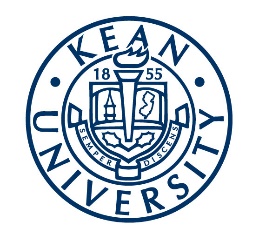 Department of Occupational TherapyArticulation of Academic and Fieldwork Experiences - Level IIIntroduction to Fieldwork at Kean University		The Accreditation Council for Occupational Therapy Education (ACOTE, 2018) states fieldwork experiences are an integral part of occupational therapy education and critical for the development of students from their student role to that of an entry level practitioner.  Kean University students are provided educational opportunities in professional settings under the supervision of a professional (level I) or a qualified occupational therapist role model (level I and level II). The Department of Occupational Therapy at Kean University views the fieldwork educators they collaborate with as an extension of the department faculty.  As such, it is vital that both the fieldwork educator and faculty have mutual understanding of each other’s programs and goals.	We require that students participate in three level I fieldwork experiences and two level II fieldwork experiences.  An optional third level II experience in a specialty area of practice is available for students who desire it. These fieldwork experiences provide students with opportunities to apply and integrate academic knowledge and theory in real world practice. These experiences will facilitate student development as a reflective, self-aware, self-directed entry-level occupational therapist.  	Level I fieldwork experiences typically occur in the second year of our program in the bridge to practice curriculum stage (Figure 1).  Students are required to take (1) Seminar in Psychosocial Practice (2) Seminar in Adult Rehab Practice and (3) Seminar in Pediatric Practice with a level experience embedded within each class.  These level I experiences require a minimum of 60 hours, and are designed as once a week attendance at a professional site.  Each seminar’s syllabus and fieldwork manual outlines the specific learning objectives and assignments for the level I experience. 	After completing all of the required academic course work (end of the 2nd year of program) in the occupational therapy program curriculum, students are eligible to begin level II fieldwork experiences. The Standards for an Accredited Educational Program for the Occupational Therapist set forth by the Accreditation Council for Occupational Therapy Education (ACOTE, 2018) identify a minimum of 24 full time equivalent weeks of level II fieldwork.  After successful completion of all level II experiences, the student is eligible for the National Certification Exam administered by National Board for the Certification of Occupational Therapists, Inc. (NBCOT, 2008).  Students must complete fieldwork requirements within 24 months following completion of all academic work. The ACOTE Standards for an Accredited Program for Occupational Therapy Education (2018) recommend that the student be exposed to a diverse group of people in multiple settings. Fieldwork may take place in traditional, nontraditional and/or emerging areas of practice. Emerging areas of practice may include a community and social practice model such as a psychosocial rehabilitation program, a well elderly program or working with the homeless population.   Kean University students complete level II fieldwork experiences in two different areas of practice.Department of Occupational Therapy Vision and MissionVision  	By 2025, the graduates of our masters and doctoral degree programs will excel in entry-level practice. Through creative programming and active learning opportunities, students will become leaders who serve society.  Our graduates will create change through evidence based innovative practice.Mission	The mission of the Kean University Occupational Therapy Program is to develop entry-level occupational therapists who will utilize clinical reasoning skills to think creatively, critically, and holistically to deliver occupation-based practice to increase health, wellbeing and quality of life. We promote professional growth, lifelong learning and interprofessionalism through leadership, scholarship, and/or creative works.  Through collaboration with local, national and global community partners, we create unique learning and service opportunities to meet the needs of a changing social, economic and technological environment.  We seek to create excellence through a diverse and inclusive student body in support of a culturally competent workforce meeting the occupational needs of society..  Curriculum Threads	KUOT curriculum has four specific threads that are embedded in each course and within all aspects of the professional phase of the program.Clinical reasoningProfessionalismScholarshipCommunity relationshipsClinical reasoningThe Occupational Therapy Practice Framework (OTPF) cites a definition of a clinical reasoning as “process used by practitioners to plan direct, perform, and reflect on client care” (Shell et al., 2013, P.231). Clinical reasoning is also defined as an interaction between the client and practitioner that is influenced by each party’s social/historical/cultural context and the practice context of the interaction (Higgs et al., 2018). Our curriculum is designed to develop your clinical reasoning skills to the level of an entry level OT practitioner. In each class, you will be given the opportunity to reflect on your problem solving, decision making and performance. Case presentations will encourage you to experiment with new concepts and develop clinical reasoning skills in a safe, supportive environment. The community partnership and service course, Level 1 and Level 2 fieldwork experiences will provide opportunities to implement programs and interventions in real circumstances and then reflect on those performances.ProfessionalismProfessionalism is defined as “internalized attitudes, perspectives, and personal commitment to the standards, ideals, and identity of a profession” (Spurill & Benshoff, 1996). Yerxa (1966) states that “professionalism is much more than appearance and intellectual accomplishments. It means being able to meet real needs. It means having and acting upon a philosophy. It also means being ‘authentic’” (p. 127).The American Occupational Therapy Association (AOTA) outlines the expected professional behaviors for entry level practice in its Fieldwork Performance Evaluation for the Occupational Therapy Student form. These behaviors include, but are not limited to: collaboration with supervisor, responsibility for learning opportunities, ability to receive constructive criticism, positive interpersonal skills and respect for diversity. Upon completion of Level II fieldwork, students’ performance in professional behaviors must “meet standards,” which is defined as “consistent with entry-level practice.”The faculty and staff are dedicated to modeling and shaping professionalism, as we believe this is one of the most important contributors to success in the classroom and clinical practice. In order to ensure each student is demonstrating professional behavior throughout his or her academic career and into entry level practice, every course has a mechanism for evaluation of professional behaviors (i.e., class participation, professionalism form, fieldwork I & II evaluations). ScholarshipScholarship encompasses activities that demonstrate your understanding the importance of seminal literature, current research evidence and how it supports, guides and develops new knowledge for the practice of occupational therapy; the ability to form a clinical question then search for the best and most current evidence, the ability to critically appraise the evidence and use it to make clinical decisions. AOTA’s Vision 2025 states “Occupational therapy maximizes health, well-being, and quality of life for all people, populations, and communities through effective solutions that facilitate participation in everyday living.” (AOTA 2017 p.71). Students in Kean’s program accomplish this through four guideposts and one is that “occupational therapy is evidence based, client centered, and cost-effective evidence” (Vision 2025, 2018b).Our curriculum is designed to introduce, develop and foster the appreciation of, and ability to use research and scholarship to promote the efficacy and visibility of occupational therapy.  In each course, research evidence and scholarship are woven into the readings, discussion and assignments to move from the level of recall to the higher cognitive level of creation (Anderson, 2001) of a scholarly project. You will learn to understand appropriate design issues and apply quantitative and/or qualitative scientific methodology to answer a research question or query.  The scholarship of discovery will culminate in a research project demonstrating your ability to integrate the research process and disseminate the end product in a formal presentation. Scholarship entails integration of knowledge across disciplines, application of knowledge in practice and to meet societal needs at the community and organizational levels (contexts). You will use the evidence to learn about theory, protocols, and innovative treatment and use the evidence to enhance assessment and intervention in course work, and Level I and II fieldwork experiences. The focus of the integration of scholarship within each course is to cultivate your skills to appraise, use and contribute to the effectiveness of occupational therapy beyond graduation and serve as a foundation for lifelong inquiry and discovery to promote and support the profession.Community Relationships“The everyday life of a community, its mix of people, their needs, concerns, joys and struggles, offers an unparalleled opportunity to define our discipline, research its potential and extend its boundaries well beyond the current limits of our medically based practice” (Fidler, 2001, p.8). Occupational therapists have a unique skill set to discover the needs of people we serve and to facilitate positive client and community centered change towards meaningful participation in occupations (Fazio, 2008; Scaffa, 2001). We do so as individual practitioners, but most often with a variety of interprofessional partners, through the collaboration among the families in early intervention and home care, medical team members (nurses, physicians, physical and speech language therapists, social workers), in schools (teachers, paraprofessional, parents) and with community leaders and professionals (senior citizen housing directors, recreation professionals, business owners).  This curriculum is designed to provide the student with learning opportunities to develop the student’s active and contributory relationship to the community. Coursework will expose the students to a vast array of experiences in which service is provided to meet the needs of individuals, organization or populations within community settings. For example, guest lectures will be provided, throughout the curriculum, from experts in current and emerging practice areas (driving, low vision, NICU), and people with different abilities (disability awareness, perspectives from people with stroke, amputations, mental illness) will share their experience and insights into the influence of occupation and occupational therapy on their lives. Additionally, infused within many of the courses are assignments designed to provide you with an opportunity to research, create and deliver intervention with people from the university and local community. For example, many students will have the opportunity to provide educational courses for people with mental health issues within your first year in the program.   Curriculum OverviewThe curriculum is divided into four stages.  The first stage, The Basics, consists of the pre-professional level of the program.  The last three, Foundations of Occupational Therapy, the Bridge from Theory to Practice, and Practice, comprise the professional level of education. Throughout all phases of the professional program, the student is socialized into the role as a professional.  This includes taking responsibility for one’s own personal and professional development, as well as understanding the commitment to lifelong learning.  This commitment is fostered by active learning that requires students to apply their own interpretive framework and prior knowledge to the context of occupational therapy.  Active learning requires students to use resources available to them to improve their clinical reasoning and self-reflection.  The professional phase supports active learning by providing modeling and graded scaffolding, which allows students to succeed and view learning as an incremental process.Relationship to the Curriculum DesignOT 6960/7960: Advanced Fieldwork I is the first level II placement and part of the practice curriculum stage. This course is taken after the completion of all academic course work and three level I fieldwork experiences. Students demonstrate competency in and internalize occupational therapy values, assessment and intervention procedures while collaborating with inter-professional partners. The goal of advance fieldwork I is to develop competent, entry-level, generalist occupational therapists.  OT 6961/7961: Advanced Fieldwork II is the second level II placement and in the practice curriculum stage. This course is taken after completion of all classroom work, three level I and one level II fieldwork experiences.  Students continue to demonstrate competency in and internalize occupational therapy values, assessment and intervention procedures while collaborating with inter-professional partners. Students must successfully pass this course in order to take the Certification Examination given by the National Board for Certification in Occupational Therapy, Inc and become entry level occupational therapy practitioners. Educational Goals of the ProgramStudent Learning OutcomesAll graduates of our program will:Exhibit the roles and responsibilities of an occupational therapist as defined by the American Occupational Therapy Association, consistent with state regulations:Adheres to ethics and safety guidelines Effectively articulates the value of occupationEffectively communicates in both oral and written formatUnderstands costs and funding Utilize clinical reasoning skills to develop client centered assessment, goals, and intervention that facilitate participation in meaningful occupation across populations, settings and practice areas.Demonstrate professionalism throughout all phases of academic career and into entry level practice.Appraise research and other resources to evaluate efficacy and implement occupation based services supporting best practice.Collaborate with clients, community partners and inter-professional colleagues to meet society’s occupational needs.Demonstrate a professional commitment to the promotion and advancement of occupational therapy.Demonstrate respect for diverse life experiences and cultures.Occupational Therapy Entry Level Doctoral students have additional educational goals: Demonstrates in-depth knowledge of practice models, policies and systems in current and emerging OT practice areas. Utilize a comprehensive knowledge of evidence based practice in assessment and intervention across current and emerging practice areas.Demonstrate active involvement in professional development, leadership, and advocacy.Demonstrate advanced knowledge and skills though in-depth experiences in one or more of the following areas: clinical practice skills, research skills, administration, leadership, program and policy development, advocacy, education, and theory development by completion of an accumulating doctoral residency.Fieldwork ObjectivesThe KUOT fieldwork objectives reflect the expectations for what the student is expected to accomplish by the end of all fieldwork experiences. Specific learning objectives for fieldwork facilities have been developed collaboratively by clinical and academic faculty. These objectives can be found in the KUOT fieldwork site files and should be available at the fieldwork facilities.  It is the student’s responsibility to review them prior to an interview and again just prior to starting a fieldwork experience. The clinical supervisor should provide the student with objectives and expectations specific to the fieldwork center and program and should discuss them with the student during an orientation. It is expected that the student will progress from a novice to competent entry level practitioner in the area of practice. Site specific objectives should demonstrate increasing responsibility each week until the student is safely managing a caseload by the experience end.  Level II Fieldwork Objectives 	Kean University’s Department of Occupational Therapy’s level II fieldwork objectives are designed so that upon completion of this course, the student will be able to:Maintain safety of self and others throughout the occupational therapy process.Adhere to appropriate regulatory standards for ethical decision making in all interactions. Articulate the scope of occupational therapy practitioners to clients and interdisciplinary partners.Collaborate with client, or significant other, to gather data for occupational profile.Select and administer relevant holistic assessment procedures based upon the Occupational Therapy Practice Framework (OTPF).   Modify assessment procedures and employ therapeutic use of self-based upon client’s needs, behavior, culture and contexts to plan intervention.Apply theoretical guidelines to interpret data, and establish and document intervention plans. Utilize best available evidence to support the use of preparatory, purposeful and occupation based treatment intervention.Evaluate and document client response to intervention.Modify activities and environment to maximize client’s performance in meaningful occupation.Modify and/or terminates the intervention plan as needed.Demonstrate clinical reasoning throughout the process of service delivery in order to facilitate occupational performance. Understand the roles and responsibilities of occupational therapist, occupational therapy assistant and/or aide and delegate duties as applicable.Demonstrate understanding of the costs and funding related to occupational therapy services at the site.Meet treatment and documentation responsibilities in accordance with ethical and regulatory standards for entry level practice.Communicate professionally with others.  Demonstrate autonomy in learning by setting learning objectives and collaboratively working with others to achieve them.Incorporate constructive feedback provided by others for professional growth.Demonstrate positive interpersonal skills and respect for diversity in all communication and interactions.  Identify and integrate relevant psychosocial factors and the impact they have throughout the service delivery process Learning Objective DevelopmentLearning objectives are developed collaboratively by the designated fieldwork site person and the academic fieldwork coordinator from the University. Once these objectives are agreed upon, it will be kept in the fieldwork cabinets within the department for future reference. Students are responsible for reviewing these learning objectives and previous students’ assessment of the sites prior to beginning their fieldwork experience. Any questions regarding the objectives should be discussed either on the interview (if applicable) or on the first day of fieldwork.  If site specific objectives need to be developed the KU Academic Fieldwork Coordinator will collaborate with the fieldwork educator(s) to develop learning objectives. KU academic fieldwork coordinator is also available for continuing education regarding supervision styles and processes.ReferencesAccreditation Council for Occupational Therapy Education of the American Occupational Therapy          Association. (2011). 2011 Accreditation Council for Occupational Therapy Education standards       and interpretive guide. Retrieved from http://www.aota.org/Educate/Accredit/Draft-Standards/50146.aspx?FT=.pdf. American Occupational Therapy Association. (2011). The philosophical base of occupational    	therapy. American Journal of Occupational Therapy, 65(Suppl.), S65.          	doi:10.5014/ajot.2011.65S65. American Occupational Therapy Association. (2010). Standards of practice.  American Journal of         	Occupational Therapy, 52, 866–869.American Occupational Therapy Association (2008). Occupational therapy practice framework: Domain and process (2nd ed.). American Journal of Occupational Therapy, 62, 625-683. 	doi:105014/ajot.62.6.625American Occupational Therapy Association.  (2007). Centennial Vision.  Retrieved from http://aota.org/News/Centennial.aspx.Anderson, L. W. & Krathwohl, D. R. (2001). A taxonomy for learning, teaching, and assessing. New York: Longman. Chen, G. (2007). Students and the Centennial Vision. Retrieved from http://www.aota.org/Students/Current/CV.aspx.Fazio, L.S. (2008). Developing occupation-centered programs for the community (2nd ed.). Upper 	Saddle River, NJ: Prentice Hall. Fidler, G.S. (2001). Community practice: It’s more than geography. Occupational Therapy in Health Care,  13 (3/4), 7-9.Higgs, J., Jones, M., Loftus, S., & Christensen, N. (Eds.). (2008). Clinical reasoning in the health professions (3rd ed.).Philadelphia, PA: Elsevier.      Kean University (n.d.) Our mission. Retrieved from http://www.kean.edu/KU/Our-MissionScaffa, M. (Ed.). (2001). Occupational therapy in community-based practice settings. Philadelphia, F.A. Davis.Spurhill, D.A., & Benshoff, J.M.  (1996). The future is now: Promoting professionalism among       counselors-in-training.  Journal of Counseling & Development, 74, 468-471.Yerxa, E. J. (1966). Authentic occupational therapy. In R. Padilla (Ed., 2005), A Professional Legacy: The   Eleanor Clarke Slagle Lectures in Occupational Therapy,1955-2004 (pp. 127-140).